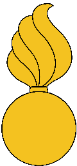 SERVICIO DE MATERIAL Y ARMAMENTO.       División Registro Nacional de Armas.             Departamento Inspecciones.			         Montevideo _____ de ______________ de 20 ______. SEÑOR JEFE DE LA DIVISIÓN REGISTRO NACIONAL DE ARMAS:	Por la presente solicito a Usted mi renuncia a la calidad de Coleccionista de Armas y municiones reglamentado por el Decreto 345/020 del 28 de diciembre de 2020 y en virtud de no poseer armas que ameriten tal condición.	Adjunto a la presente, remito a Usted Carné de Coleccionista expedido por este Servicio (en caso de no poseerlo, aclarar los motivos.) y registro fotográfico de la colección.	Saluda a Usted Atentamente	FIRMA: _______________________________	ACLARACIÓN: _________________________	C.I. __________________________________